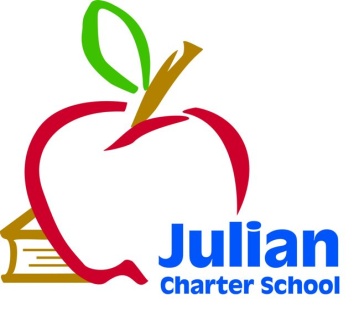 JCS Governing Board Meeting
Friday, September 11, 2015JCS Temecula Facility29141 Vallejo.Temecula, CA 92590 Telephone: 760-420-3690   8:30 a.m. Open Session10:30 a.m.  Closed SessionJulian Charter School  P. O. Box 2470  1704 Cape Horn  Julian, CA  92036-2470Julian Charter School  P. O. Box 2470  1704 Cape Horn  Julian, CA  92036-2470Board Members: Present: Roxanne Huebscher, member (Riverside Parent); Julie Moore, member (Orange County Parent); Suzanne Schumacher, President (San Diego Parent); ; Teresa Saueressig, Treasurer (Community Member at Large)Absent:  Kevin Ogden, JUESD RepresentativeGuests present:  Jennifer Cauzza, Executive Director; Melanie Marks, Director of Education; Cameron Byrd, Director of Operations; Sheryl McKay, Assistant Director of 6-12 Academy Programs; Hillary Gaddis, SDAPA Academy Coordinator; Claire Roush, AssessmentAgenda TopicsAgenda Topics1.	Call to Order  Ms. Schumacher called the meeting to order at 8:48 a.m.1.	Call to Order  Ms. Schumacher called the meeting to order at 8:48 a.m.2.	Approval of Agenda Ms. Huebscher moved to approve the agenda.  Ms. Moore seconded.  Motion carried 4/03.	Approval of June 6, 2014 Meeting Minutes and June 5, 2015 Meeting Minutes Ms. Saueressig moved to approve the minutes.  Ms. Moore seconded.  Motion carried 4/04.	Comments from Members of the Public Concerning Items Not on the Agenda—Ms. Cauzza mentioned the student travel trip for SDAPA to perform in Carnegie Hall in March.  Ms. Cauzza is verifying that the board would like this to be considered an optional field trip, not school sponsored. Board agreed.  Secondly, Ms. Cauzza mentioned an employee is questioning the interpretation of our sick leave policy and that she and HR will be consulting with an attorney on interpretation and will go with legal interpretation. 5.	Comments from Members of the Board Concerning Items Not on the Agenda—Ms. Schumacher brought up the issue with VCI vendors and questioned the staff on process.  Ms. Cauzza explained the WC carrier is looking into our interpretation of independent contractor and making sure our vendors are such and should not be employees, which is causing more paperwork on the school’s part to justify.  If we can’t justify, the school will need to determine whether or not to make them employees or not use their services.6.	Board Training-Ms. Cauzza shared a PowerPoint presentation from the beginning of the year and shared the Butterfly Effect book with board members and introduced our theme for the year..  Performance Based Pay progress—Rubrics have been introduced to staff and we’re working on using the software purchased to benchmark market rates for positions.  This process will be complete for the December board meeting.  Finally, Ms. Cauzza and Ms. Moore will attend a Brown Act Training in San Diego this month.Executive Director’s Back-to-School PowerPoint presentationPerformance-Based Pay UpdateMs. Cauzza and Ms. Moore will be attending Brown Act Training in SD on the 15th7.	Consent Agenda   Ms. Saueressig moved to approve the consent agenda.  Ms. Schumacher seconded.  Motion carried 3/0 (Huebscher was out of the room during the vote)Consent AgendaApproval of Warrants from 05/01/15-07/31/15Ratification of New Hires, Terminations, and Resignations   8.	Executive Director’s Report Ms. Cauzza gave an oral update on the items below.  Facilities UpdateAcademy UpdateProp 39 Energy UpdateStudent Numbers UpdateUpdate on the beginning of the yearSchool Goals 2015-20169.	CBO Report Mr. Leptich was absent due to baby watch.  Ms. Cauzza shared the CBO report as prepared by the CBO.  The board took a break at 10:52 a.m. and resumed Open Session at 11:05 a.m.2014-2015 Unaudited Actuals2015-2016 Budget10.            Accountability Coordinator Report Ms. Roush shared the overall SBAC results with the board.  Ms. Cauzza shared that she would have the data disaggregated by Key Data Systems to look at the results program by program for the next board meeting.STAR and CAASPP Testing information11.	Special Education Report Ms. Cauzza shared the SPED report and stated that the school is moving towards centralized SPED services and opening two new meeting centers: one in Orange County and one in the desert to better assist those students.  Academy students will have to commute for services at a central location to streamline processes.Current Numbers and Services Being Provided12.	The Board of Directors will discuss or take action on the following itemsApproval of Unaudited ActualsAfter discussion, Ms. Saueressig moved to approve the Unaudited Actuals.  Ms. Moore seconded.  Motion carried 4/0Williams Uniform Complaints Quarterly ReportMs. Huebscher moved to approve the Williams Quarterly Report noting no exceptions.  Ms. Moore seconded.  Motion carried.Approval of lease Encinitas Beach Chapel Lease for 2015-2016Ms. Schumacher moved to approve the adjustment of the Encinitas Beach Chapel Lease to August-September and then month-to-month thereafter.  Ms. Saueressig seconded.  Motion carried 4/0Approval of lease with SD Performing Arts Center (formerly C3PAC)  2015-2017Ms. Moore moved to approve the lease through 2017 for the SD Performing Arts Center for the SDAPA program.  Ms. Saueressig seconded.  Motion carried 4/0Discussion and approval of ROSE Non-Profit proposalMs. Cauzza shared an opportunity for JCS to join the ROSE (Retaining our System of Education) non-profit to begin a legal defense fund for issues that will directly effect schools similar to Julian Charter and how we operate.  The board is looking forward to additional documentation and agree with the philosophy of the organization.Revisit Facilities Use PolicyAfter discussion, the board decided to not lease facilities at this time—as sometime co-existence is not a necessity for the school and is more trouble than it is worth.  If and when the time we may want to implement the policy, we will reconsider.Discuss initial 2016-2017 JCS School CalendarThe board reviewed the new calendar and look forward to the process of adoption in the future monthsOpen session ended at 11:37.  Board went into closed session at 11:38 a.m.  Board reported out at 11:56 with no action.13.	Closed SessionExecutive Director’s Goals/PerformancePublic Employee Performance EvaluationPossible LitigationPublic Employee Discipline/Dismissal/Release as per Govt. Code 5495714.	Items for Next Agenda MeetingApproval of AuditMembers of the public who would like to review materials pertaining to the agenda prior to the meeting may do so by requesting a packet from the Executive Director.In compliance with the Americans with Disabilities Act, if you need special assistance, disability-related modifications or accommodations, including auxiliary aids or services, in order to participate in the public meetings of the School’s governing board, please contact the Director at 760-765-3847.  Notification 72 hours prior to the meeting will enable the School to make reasonable arrangements to ensure accommodations and accessibility to this meeting.  Upon request, the School shall also make available this agenda and all other public records associated with this meeting in appropriate alternative formats for persons with a disability.Next MeetingNext Meeting:  Friday, December 11, 2015                                                                                      Location:  Orange County